芳吉思生技股份有限公司-新北市教師會特惠方案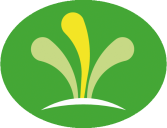  Fungus Biotech Co., Ltd.全國首創：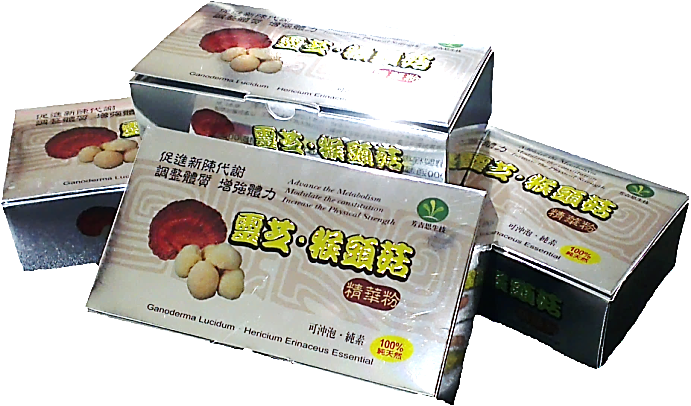      <靈芝猴頭菇二合一精華>               100%純天然優惠方案：保健食品-靈芝猴頭菇二合一精華 六三折起             (須具備新北市教師會會員，始享優惠內容)高單位有效成份：    靈芝多醣體、三萜類、猴頭素    猴頭多醣、蛋白質、胺基酸等 100%純天然穀物發酵製成    生產製程品質嚴密監控       ISO22000 及 HACCP 品質保證使用國立宜蘭大學技轉之特殊專利製程，所有產品都在無菌的獨立環境下培養，本公司所有產品採純天然穀物發酵，絕無添加香料、色素或任何化學物質。更多詳細資訊及產品可參考公司網站：http://www.fungus-biotech.com/芳吉思生技訂購單 - 新北市教師會特惠方案*訂購說明：1.本島地區單筆一盒運費需外加100元，教師特惠同地址單筆兩盒以上免運費!!!2.訂購流程：填寫訂購單 → 訂購單傳真(03)953-3798或mail：fungusbiotech@gmail.com 訂購 → 芳吉思服務人員聯絡, 確認訂單 → 商品到貨 (貨到付款)。  (遇例假日延後出貨)3.以上價格為提供新北市教師會之特約價，已含稅。訂 購 資 訊訂 貨 日 期訂 貨 日 期年   月   日年   月   日年   月   日年   月   日訂單編號訂單編號訂單編號訂 購 資 訊訂貨人姓名訂貨人姓名訂貨人電話訂貨人電話訂貨人電話訂 購 資 訊服務學校服務學校會員卡號會員卡號會員卡號訂 購 資 訊訂貨人地址訂貨人地址訂 購 資 訊收貨人同訂貨人  電話地址收貨人同訂貨人  電話地址收貨人同訂貨人  電話地址收貨人姓名收貨人電話收貨人電話收貨人電話訂 購 資 訊到貨日期 年   月   日       □不指定    □中午前    □下午    □晚上年   月   日       □不指定    □中午前    □下午    □晚上年   月   日       □不指定    □中午前    □下午    □晚上年   月   日       □不指定    □中午前    □下午    □晚上年   月   日       □不指定    □中午前    □下午    □晚上年   月   日       □不指定    □中午前    □下午    □晚上年   月   日       □不指定    □中午前    □下午    □晚上年   月   日       □不指定    □中午前    □下午    □晚上年   月   日       □不指定    □中午前    □下午    □晚上年   月   日       □不指定    □中午前    □下午    □晚上年   月   日       □不指定    □中午前    □下午    □晚上年   月   日       □不指定    □中午前    □下午    □晚上訂 購 資 訊收貨人地址：收貨人地址：收貨人地址：收貨人地址：收貨人地址：收貨人地址：收貨人地址：收貨人地址：收貨人地址：收貨人地址：收貨人地址：收貨人地址：收貨人地址：編號品名品名品名品名品名市價市價教師特惠價教師特惠價教師特惠價數量數量金額小計金額小計001靈芝猴頭菇二合一精華 (1盒)靈芝猴頭菇二合一精華 (1盒)靈芝猴頭菇二合一精華 (1盒)靈芝猴頭菇二合一精華 (1盒)靈芝猴頭菇二合一精華 (1盒)800元800元600元600元600元002靈芝猴頭菇二合一精華優惠組 (2盒)靈芝猴頭菇二合一精華優惠組 (2盒)靈芝猴頭菇二合一精華優惠組 (2盒)靈芝猴頭菇二合一精華優惠組 (2盒)靈芝猴頭菇二合一精華優惠組 (2盒)1600元1600元1100元1100元1100元003靈芝猴頭菇二合一精華超值組 (5+1盒)靈芝猴頭菇二合一精華超值組 (5+1盒)靈芝猴頭菇二合一精華超值組 (5+1盒)靈芝猴頭菇二合一精華超值組 (5+1盒)靈芝猴頭菇二合一精華超值組 (5+1盒)4800元4800元3000元3000元3000元